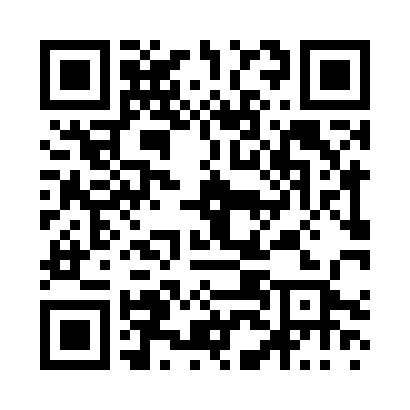 Prayer times for Budapest, Budapest, HungaryWed 1 May 2024 - Fri 31 May 2024High Latitude Method: Midnight RulePrayer Calculation Method: Muslim World LeagueAsar Calculation Method: HanafiPrayer times provided by https://www.salahtimes.comDateDayFajrSunriseDhuhrAsrMaghribIsha1Wed3:195:2612:415:447:569:552Thu3:175:2512:415:457:579:573Fri3:145:2312:415:457:599:594Sat3:125:2212:415:468:0010:015Sun3:095:2012:405:478:0110:046Mon3:075:1912:405:488:0310:067Tue3:045:1712:405:498:0410:088Wed3:015:1612:405:498:0510:109Thu2:595:1412:405:508:0710:1310Fri2:565:1312:405:518:0810:1511Sat2:545:1212:405:528:0910:1712Sun2:515:1012:405:538:1110:2013Mon2:495:0912:405:538:1210:2214Tue2:465:0812:405:548:1310:2415Wed2:445:0612:405:558:1510:2716Thu2:415:0512:405:568:1610:2917Fri2:395:0412:405:568:1710:3118Sat2:365:0312:405:578:1810:3419Sun2:345:0212:405:588:1910:3620Mon2:315:0112:405:588:2110:3821Tue2:295:0012:405:598:2210:4122Wed2:274:5912:416:008:2310:4323Thu2:244:5812:416:008:2410:4524Fri2:224:5712:416:018:2510:4725Sat2:194:5612:416:028:2610:5026Sun2:174:5512:416:028:2710:5227Mon2:154:5412:416:038:2810:5428Tue2:134:5312:416:048:2910:5629Wed2:104:5312:416:048:3010:5830Thu2:084:5212:416:058:3111:0131Fri2:064:5112:426:068:3211:03